Sharp PreschoolSupply List2022-23 School Year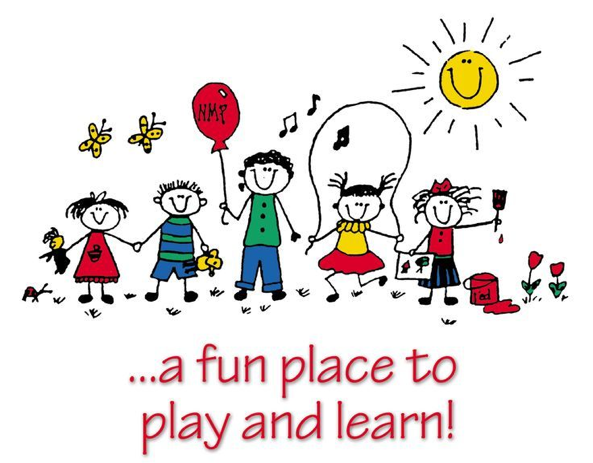 The following is a suggested supply list. If you are unable to obtain any of the supplies listed here, please email your child’s teacher during the last week of August and we will be happy to help! Please provide two of the following:TissuesElmer’s Gluesticks (Please purchase Elmer’s, if possible.) Baby wipesPaper towel rollHand soap (pump)Please provide one of the following:Package of low-odor dry erase markersPackage of paper plates Container of Clorox or Lysol wipesArt smock/old shirt Standard-sized bookbag Change of clothes (including socks) in a bag labeled with your child’s nameCot bedding (flat sheet, or blanket) - We ask that you refrain from sending pillows and/or stuffed animals. Thank you!Ziploc Bags: Gallon (last names A-L)Quart (last names M-Z)